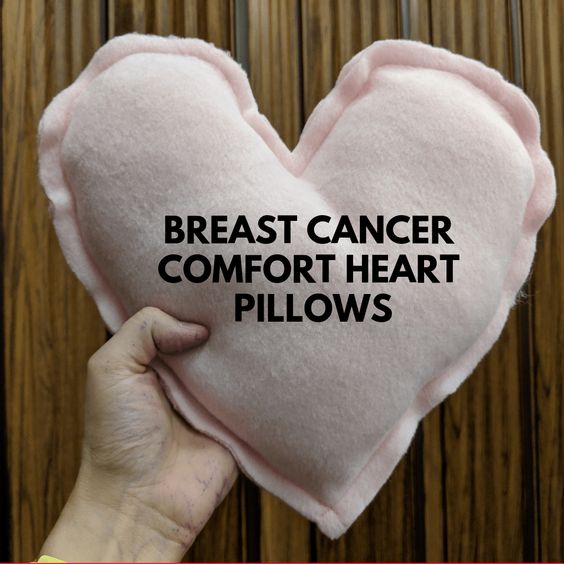 For complete instructions visit: Ashleycrafted.comMaterial Needed:Fleece (3 yards for 30 pillows)Polly fill (1-2 bags)Card stockThreadSowing machine (optional)I’ve attached the pattern for the heart. It is only half of the heart because I can’t fit the full heart on an 8×10 sheet of paper for print. The best thing to do is to make a paper pattern from this print by setting the center line of this half heart on the fold of a piece of tissue paper or butcher paper. Once it is cut, not cutting the fold, when you unfold the pattern you will have a complete heart. You will place the full heart on the fleece to cut it out. It is important when the heart is cut from fleece that the fleece is doubled so that both sides of the heart are cut the same.  If each side is cut separately from a single thickness, then the two sides won’t match up well.  I hope this makes sense.